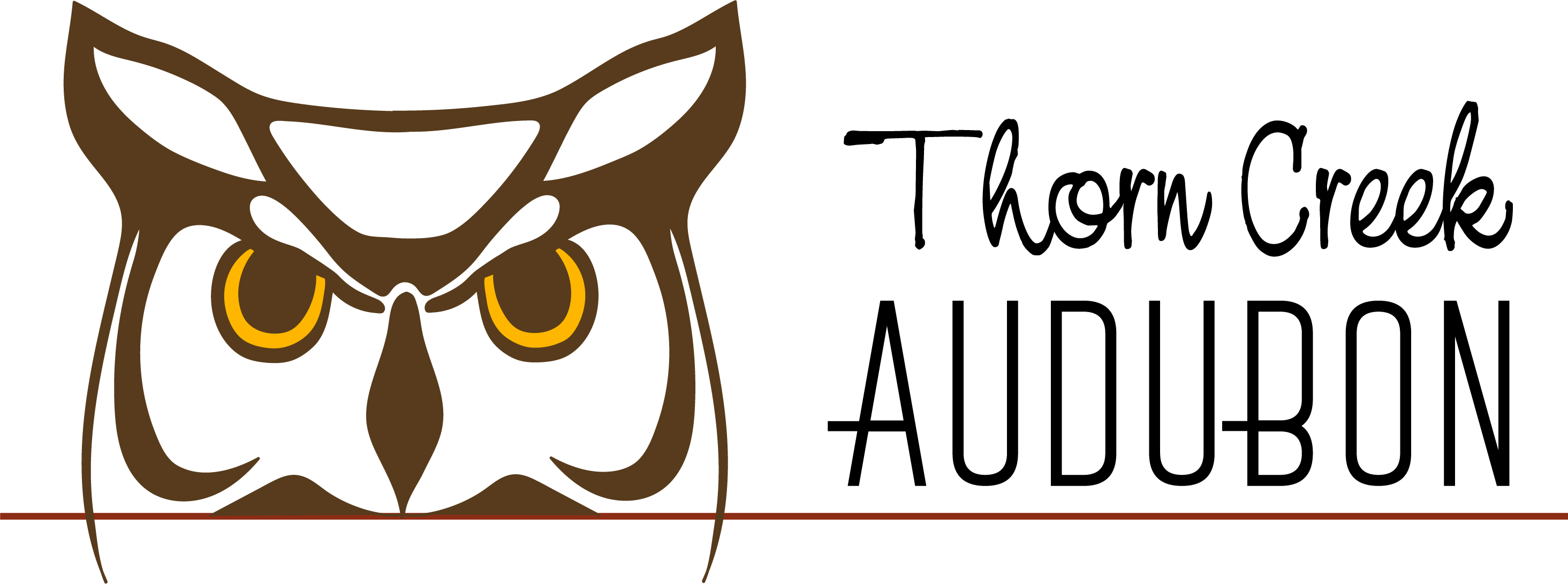 Thorn Creek Audubon Society Grant ApplicationThe Thorn Creek Audubon Society donates financial assistance, not to exceed $500 per organization, to organizations involved in environmental projects, which promote activities for the protection and enhancement of the environment. The project must focus on one or more of the following areas: environmental education, habitat restoration and/or wildlife protection and management. Applications are considered quarterly. Deadlines: February 15, May 15, August 15, and November 15. Grant recipients are notified within 60 days of the applicable submittal deadline.Email (preferred) or mail your application to:                                            Email: ThornCreekAudubon@gmail.com       Mail:  Thorn Creek Audubon Society                                                Chairman of Grants Committee                                                 PO Box 895          Park Forest, IL  60466Application Date: Organization: Address: Name of Applicant: Phone:                                                      Email: Your project description, timetable, and cost details are not limited to the space below. Include as much detail as desired to fully explain your project.Description of Project:Duration of Program/Project and Timetable:Estimated Cost of Project: Amount Requested from TCAS:      Please Note:  At the completion of the project, or six months after the grant has been issued, the recipient     is expected to submit a detailed written report to the Thorn Creek Audubon Society Board of Directors.